Publicado en  el 02/07/2015 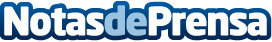 García Tejerina pide a los ciudadanos que extremen las precauciones para evitar los incendios forestales Datos de contacto:Nota de prensa publicada en: https://www.notasdeprensa.es/garcia-tejerina-pide-a-los-ciudadanos-que_1 Categorias: Industria Alimentaria http://www.notasdeprensa.es